MINUTES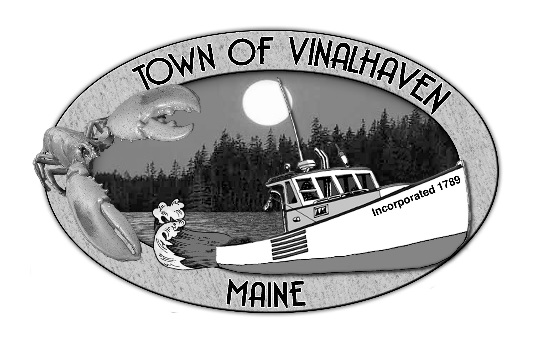 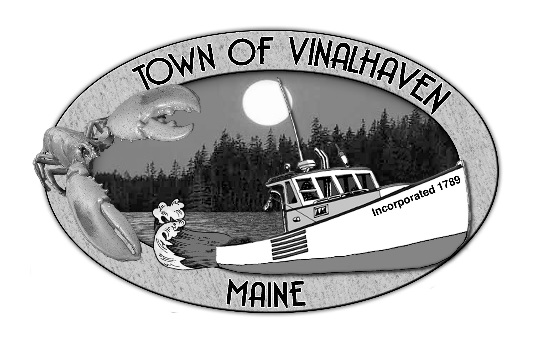 Monday, April 15, 20196:00PMTown Office Roll Call - Selectmen Eric Gasperini, Pamela C. Alley, Philip Crossman, Jacob Thompson, and Donald Poole; Deputy Town Clerk, Elizabeth Bunker; and Town Manager, Andrew Dorr.

Also present was Eric Davis.
Approve Agenda - Motion by Eric Gasperini to approve the agenda as written.  Second by Pam Alley.  Vote 5/0/0.  Motion carried.
Budget Workshop - Debt Services: If the loans are split into three lines, vs. collectively going to the Maine Bond Bank, there would be a reduction of approximately $25,000.

Motion by Eric Gasperini to appropriate $165,100 for Debt Services.  Second by Jake Thompson.  Vote 5/0/0.  Motion carried.
Town Properties: There was discussion on which line items like a security camera in the Town Parking Lot would come from.  
The Budget Committee recommends holding off on painting the entire Old Fire Hall.  They suggest scraping and touching up the problem areas.  The estimate from Hall Painting was $16,000 for the entire building.

Motion by Phil Crossman to appropriate $3000 for touch-up painting of the Old Fire Hall.  Second by Pam Alley.  Vote 5/0/0.  Motion carried

Motion by Eric Gasperini to appropriate $139,300 for Town Properties.  Second by Phil Crossman.  Vote 5/0/0.  Motion carried.
Law Enforcement: There was discussion on using the rental property on Cottage Street (Lease held by the Town) as lodging or a home for the deputy.  There is a new deputy slated to start in May, the house is vacant until then.  There was a consensus of the Board to help the deputy find available housing, but they would then hold the lease and be responsible.
Public Safety: There was an increase of $10,000 not reflected in the approved amount at a previous budget workshop, for building improvements.

Motion by Jake Thompson to approve the adjusted amount of $31,375 for the Public Safety Building.  Second by Eric Gasperini.  Vote 5/0/0.  Motion carried.

Ambulance: Andy caught a mistake which double counted the on-call stipends.  Adjusted Ambulance budget is $231,445.  

Motion by Eric Gasperini to appropriate $231,445 for Ambulance.  Second by Donald Poole.  Vote 5/0/0.  Motion carried.

Planning: There was discussion on budgeting funds for rezoning of FEMA maps around Carver’s Harbor and Sands Cove.  A preliminary memo from Ransom is estimated at $3500, and a LOMR could be $35,000 to $50,000.  There was a consensus to not budget for the full amount and wait to see the findings of the preliminary review.

Motion by Jake Thompson to appropriate the adjusted amount of $56,500 for Planning.  Second by Pam Alley.  Vote 5/0/0.  Motion carried.  
Public Works: There was discussion on getting sand from the mainland vs. getting it from Mills and the quality of the product from each.  With the increase in yardage of sand to 1100 and 3 barge trips the new total for winter sand is $70,000.  

Motion by Eric Gasperini to appropriate $70,000 for winter sand.  Second by Donald Poole.  Vote 5/0/0.  Motion carried.

There was discussion on the purchase of a Hotbox.  The machine Andy is looking at is a 2yd trailer, equipped with lights and space for tools.  The cost is more than first estimated requiring an increase in budget to $34,000.  

Motion by Jake Thompson to increase the Public Works equipment line to $34,000.  Second by Donald Poole.  Vote 5/0/0.  Motion carried.

Motion by Eric Gasperini to appropriate $562,565 for Public Works.  Second by Donald Poole.  Vote 5/0/0.  Motion carried.
Transfer Station: Motion by Pam Alley to appropriate $433,445 for Transfer Station (to account for reduction from proposed 2.8% wage amount.)  Second by Eric Gasperini.  Vote 5/0/0.  Motion carried.
Historic Sites: The budget committee does not recommend budgeting for the full amount of restoration on the Galamander.  They recommend exploring grant and fund-raising options and wait for the report from conservator Molly O’Guinness Carlson of Head Tide Conservation.  There is $30,000 currently in the Historic Sites Reserve account.

Motion by Eric Gasperini to appropriate $10,000 for Historic Sites.  Second by Donald Poole.  Vote 5/0/0.  Motion carried.
Revenue: Ambulance: There was talk of the Medical Center cost-sharing the increase for a full-time paramedic.
Ambulance fees at $50,000.CEO: There was discussion on the new fee schedule helping to fund the CEO budget.  CEO fees at $12,500.Transfer Station: There was discussion on increasing solid waste fees, and if the transfer station could ever be zero-cost.  Transfer Station fees at $175,000.Harbor Fees/Fines at $0.Excise Tax at $275,000.Rent/Lease (Old Fire Hall - Chris Clark and RAH) at $3,350.Motion by Eric Gasperini to approve revenue at $796,158.  Second by Jake Thompson.  Vote 5/0/0.  Motion carriedThere no decision/motion on whether to carry the full amount for combined Constable/Harbor Master/ ACO.Motion by Phil Crossman to adjourn at 7:31. Second by Jake Thompson.  Vote 5/0/0.  Motion carried.Respectfully Submitted,_________________________________Elizabeth Bunker, Deputy Town Clerk